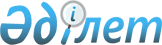 Біржолғы талон негізіндегі арнаулы салық режиміне сәйкес біржолғы талондардың құнын белгілеу туралы
					
			Күшін жойған
			
			
		
					Оңтүстік Қазақстан облысы Төлеби аудандық мәслихатының 2009 жылғы 12 ақпандағы N 12/90-IV шешімі. Оңтүстік Қазақстан облысы Төлеби ауданының Әділет басқармасында 2009 жылғы 12 наурызда N 14-13-49 тіркелді. Күші жойылды - Оңтүстік Қазақстан облысы Төлеби аудандық мәслихатының 2012 жылғы 21 желтоқсандағы № 12/65-V Шешімімен      Күші жойылды - Оңтүстік Қазақстан облысы Төлеби аудандық мәслихатының 2012.12.21 № 12/65-V Шешімімен.

      "Салық және бюджетке төленетін басқа да міндетті төлемдер туралы" Қазақстан Республикасының кодексін (Салық кодексі) қолданысқа енгізу туралы" Қазақстан Республикасы Заңының 36 бабына сәйкес, аудандық мәслихат ШЕШТІ:



      1. Базар аумағындағы дүңгіршіктердегі, стационарлық үй-жайлардағы (оқшауланған блоктардағы) сауданы қоспағанда, базарларда тауарлар өткізу, жұмыстар орындау, қызметтер көрсету жөніндегі қызметтерді жүзеге асыратын Қазақстан Республикасының азаматтары мен оралмандар, дара кәсіпкерлер мен заңды тұлғалар қолданады.

      Ескерту. 1-тармақ жаңа редакцияда - Оңтүстік Қазақстан облысы  Төлеби аудандық мәслихатының 2011.09.30 N 40/279-IV Шешімімен



      2. Осы шешім алғашқы ресми жарияланғаннан кейін күнтізбелік он күн өткен соң қолданысқа енгізіледі.                Аудандық мәслихат

      сессиясының төрағасы                       Т. Әмірәлиев.            Аудандық мәслихаттың

      хатшысы                                    Ә. Шыңғысбаев

      Төлеби аудандық мәслихаттың

      2009 жылғы 12 ақпандағы N 12/90-ІV

      шешімімен белгіленген N 1 қосымша      Ескерту. 1-қосымшаға өзгерту енгізілді - Оңтүстік Қазақстан облысы Төлеби аудандық мәслихатының 2011.09.30 N 40/279-IV Шешімімен

      Төлеби аудандық мәслихаттың

      2009 жылғы 12 ақпандағы N 12/90-ІV

      шешімімен белгіленген N 2 қосымша      Ескерту. 2-қосымшаға өзгертулер енгізілді - Оңтүстік Қазақстан облысы  Төлеби аудандық мәслихатының 2011.09.30 N 40/279-IV Шешімімен
					© 2012. Қазақстан Республикасы Әділет министрлігінің «Қазақстан Республикасының Заңнама және құқықтық ақпарат институты» ШЖҚ РМК
				қ/сТауар, жұмыс және қызмет түрлері.Әр сатушының алатын сауда алаңы Бір жолғы талонның

құны (теңге)ІБазар аумағында сауда жасау:1)- нан және нан тағамдары2 шаршы метр үшін802)- кондитер тағамдары және жарма, қант, құмшекер3 шаршы метрге дейін703)- сүт тағамдары1 шаршы метр үшін404)- ет, жұмыртқа (қойдың, сиырдың, шошқаның, жылқының, тауықтың, балық) тағамдары, өсімдік майлары3 шаршы метрге дейін1005)- көкөніс, жеміс-жидектер3 шаршы метрге дейін806)- құрғатылған жемістер, бал3 шаршы метрге дейін807)- киімдер, мата, бас киімдер,аяқ киімдер3 шаршы метрге дейін1008)- аудио-видео аппаратуралар3 шаршы метрге дейін1009)- кеңсе тауарлары, парфюмерия тауарлары, ыдыс-аяқ тауарлары2 шаршы метр үшін7010)11)- ірі қара мал, жылқы, иттер1 бас15012)- қой, ешкі, бұзау, тай, торай1 бас 10013)- құстар мен аңдар 1 шаршы метр үшін5014)- жем шөп 2 шаршы метрге дейін8015)- құрылыс материалдары3 шаршы метрге дейін10016)- аяқ киім жөндеу және басқа тұрмыстық қызметтер2 шаршы метр үшін7017)- ұсақ-түйек тауарлар3 шаршы метрге дейін5018)- ұн3 шаршы метрге дейін8019)- автокөлік бөлшектері3 шаршы метрге дейін10020)- салаттар2 шаршы метрге дейін8021)- балмұздақ, сусындар2 шаршы метрге дейін100қ/сСату (стационарлық үй жайларда жүзеге асырылатын қызметтен басқа)Бір жолғы талонның құны (тенге)1Газеттер мен журналдар502Тұқым сондай-ақ отырғызу материалдары (екпелер, көшет)1003Бақша дақылдары1004Саяжай және үй жанында өсірілген табиғи гүлдер1005қосалқы ауыл шаруашылығы, бағбандық бақшалық және саяжай учаскелерінің өнімдері806Сыпыртқылар, орман жидектері және саңырауқұлақтар807Жер учаскелерін өңдеу жөніндегі жеке трактор иелерінің көрсететін қызметі үшін300